     ГОСТ 13152-67ГОСУДАРСТВЕННЫЙ СТАНДАРТ СОЮЗА ССРБОЛТЫ К ПАЗАМ СТАНОЧНЫМ ОБРАБОТАННЫМКонструкцияBolts for machine slots. Design Дата введения 1968-07-01 ИНФОРМАЦИОННЫЕ ДАННЫЕ 1. РАЗРАБОТАН И ВНЕСЕН Министерством тяжелого, энергетического и транспортного машиностроения СССРМинистерством станкостроительной и инструментальной промышленности СССРИСПОЛНИТЕЛИВ.В.Андреев; В.М.Ганина; В.Н.Дзегиленок, канд. техн наук; В.А.Петрова; К.И.Сокольский; А.З.Старосельский (руководитель темы); А.В.Хренова2. УТВЕРЖДЕН И ВВЕДЕН В ДЕЙСТВИЕ Постановлением Комитета стандартов, мер и измерительных приборов при Совете Министров СССР от 18.08.67 N 13703. Срок проверки - 1995 г. Периодичность проверки - 5 лет.4. ВЗАМЕН МН 4381-63, МН 2564-615. ССЫЛОЧНЫЕ НОРМАТИВНО-ТЕХНИЧЕСКИЕ ДОКУМЕНТЫ___________________* На территории Российской Федерации действует ГОСТ 16093-2004, здесь и далее по тексту. ** На территории Российской Федерации действует ГОСТ 24705-2004, здесь и далее по тексту. - Примечание "КОДЕКС".6. ПЕРЕИЗДАНИЕ (май 1990 г.) с Изменениями N 1, 2, 3, утвержденными в июне 1980 г., марте 1988 г., мае 1989 г. (ИУС 9-80, 6-88, 8-89).7. Проверен в 1980 г. Ограничение срока действия снято Постановлением Государственного комитета СССР по стандартам от 17.03.88 N 560.1. Конструкция и размеры болтов к станочным обработанным пазам должны соответствовать указанным на чертеже и в таблице.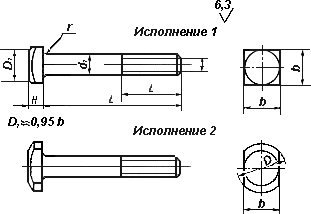 Размеры, мм Пример условного обозначения болта исполнения 1, размерами М8 и 25 мм: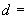 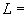 Болт 7002-2461 ГОСТ 13152-67 (Измененная редакция, Изм. N 1, 2).2. Материал - сталь марки 35 по ГОСТ 1050-88.Допускается замена на сталь других марок по механическим свойствам не ниже, чем у стали марки 35.3. Механические свойства болтов должны соответствовать классу прочности 8.8 по ГОСТ 1759.4-87.Допускается изготовлять болты с механическими свойствами, соответствующими классу прочности 5.6 или 6.6.(Введен дополнительно, Изм. N 3).4. Неуказанные предельные отклонения размеров: h14, ±.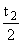 5. Резьба метрическая - по ГОСТ 24705-81. Поле допуска резьбы - 6g по ГОСТ 16093-81.4, 5. (Измененная редакция, Изм. N 1, 2).6. Размеры сбегов и фасок на конце резьбы - по ГОСТ 10549-80.7. (Исключен, Изм. N 1).8. Покрытие - Хим. Окс. прм (обозначение покрытия - по ГОСТ 9.306-85). По соглашению сторон допускается применение других видов защитных покрытий.9. Остальные технические требования - по ГОСТ 1759.0-87.(Измененная редакция, Изм. N 3).10. Упаковка и маркировка - по ГОСТ 18160-72.(Измененная редакция, Изм. N 2).11. Пример применения болтов к станочным обработанным пазам указан в приложении.(Введен дополнительно, Изм. N 2).ПРИЛОЖЕНИЕСправочное ПРИМЕР ПРИМЕНЕНИЯ БОЛТОВ К СТАНОЧНЫМ ОБРАБОТАННЫМ ПАЗАМ 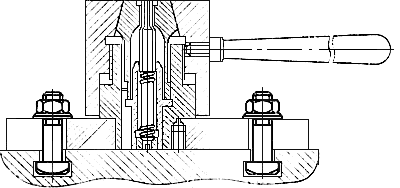 Текст документа сверен по:официальное изданиеПриспособления станочные.Детали и узлы. (Часть четвертая).ГОСТ 13152-67-ГОСТ 13165-67: Сб. ГОСТов. -М.: Издательство стандартов, 1990 Обозначение НТД, на который дана ссылкаНомер пункта ГОСТ 9.306-858 ГОСТ 1050-882 ГОСТ 1759.0-879 ГОСТ 10549-806 ГОСТ 16093-81*5 ГОСТ 18160-7210 ГОСТ 24705-81**5 Обозначение болтовПриме- няе- мость Испол- нение Ширина станоч- ного паза 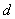 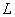 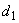 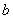 h12 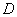 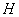 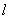 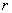 Масса, кг, не более7002-24611 10 М8 25 8 14 -6 20 1,0 0,017 7002-24622 20 0,020 7002-24631 30 -0,019 7002-24642 20 0,022 7002-24651 35 -0,021 7002-24662 20 0,024 7002-24671 40 -0,023 7002-24682 20 0,026 7002-24691 45 -0,025 7002-24702 20 0,028 7002-24711 50 -0,027 7002-24722 20 0,030 7002-24731 55 -25 0,029 7002-24742 20 0,031 7002-24751 60 -0,031 7002-24762 20 0,033 7002-24771 65 -0,033 7002-24782 20 0,035 7002-24791 70 -0,035 7002-24802 20 0,037 7002-24811 75 -0,037 7002-24822 20 0,039 7002-24831 80 -0,039 7002-24842 20 0,041 7002-24851 12 М10 30 10 18 -7 0,034 7002-24862 25 0,036 7002-24871 35 -0,037 7002-24882 25 0,039 7002-24891 40 -0,040 7002-24902 25 0,042 7002-24911 45 -0,043 7002-24922 25 0,045 7002-24931 50 -0,046 7002-24942 25 0,048 7002-24951 55 -30 0,048 7002-24962 25 0,051 7002-24971 60 -0,051 7002-24982 25 0,054 7002-24991 65 -0,054 7002-25002 25 0,057 7002-25011 70 -0,057 7002-25022 25 0,060 7002-25031 75 -0,060 7002-25042 25 0,063 7002-25051 80 -0,063 7002-25062 25 0,066 7002-25071 90 -0,070 7002-25082 25 0,072 7002-25091 100 -0,076 7002-25102 25 0,079 7002-25111 110 -0,082 7002-25122 25 0,085 7002-25131 120 -0,088 7002-25142 25 0,091 7002-25151 14 М12 40 12 22 -8 25 0,062 7002-25162 28 0,065 7002-25171 45 -0,066 7002-25182 28 0,069 7002-25191 50 -0,070 7002-25202 28 0,074 7002-25211 55 -30 0,073 7002-25222 28 0,077 7002-25231 60 -0,076 7002-25242 28 0,082 7002-25251 65 -0,082 7002-25262 28 0,086 7002-25271 70 -0,086 7002-25282 28 0,091 7002-25291 75 -0,091 7002-25302 28 0,095 7002-25311 80 -0,095 7002-25322 28 0,100 7002-25331 90 -40 0,103 7002-25342 28 0,1077002-25351 100 -0,112 7002-25362 28 0,116 7002-25371 110 -0,121 7002-25382 28 0,125 7002-25391 120 -0,130 7002-25402 28 0,134 7002-25411 130 -0,138 7002-25422 28 0,142 7002-25431 140 -0,147 7002-25442 28 0,151 7002-25451 150 -0,156 7002-25462 28 0,160 7002-25471 18 М16 50 16 28 -10 35 0,132 7002-25482 36 0,140 7002-25491 55 -0,140 7002-25502 36 0,148 7002-25511 60 -0,0148 7002-25522 36 0,156 7002-25531 65 -0,156 7002-25542 36 0,164 7002-25551 70 -0,0164 7002-25562 36 0,171 7002-25571 75 -0,172 7002-25582 36 0,179 7002-25591 80 -0,180 7002-25602 36 0,187 7002-25611 90 -50 0,193 7002-25622 36 0,200 7002-25631 100 -0,209 7002-25642 36 0,216 7002-25651 110 -0,225 7002-25662 36 0,232 7002-25671 120 -0,240 7002-25682 36 0,247 7002-25691 130 -0,256 7002-25702 36 0,263 7002-25711 140 -0,272 7002-25722 36 0,279 7002-25731 150 -0,288 7002-25742 36 0,295 7002-25751 160 -0,303 7002-25762 36 0,310 7002-25771 180 -0,335 7002-25782 36 0,342 7002-25791 200 -0,367 7002-25802 36 0,374 7002-25811 22 М20 60 20 34 -14 40 0,254 7002-25822 42 0,264 7002-25831 65 -0,266 7002-25842 42 0,276 7002-25851 70 -0,278 7002-25862 42 0,288 7002-25871 75 -0,291 7002-25882 42 0,301 7002-25891 80 -0,303 7002-25902 42 0,313 7002-25911 90 -50 0,324 7002-25922 42 0,333 7002-25931 100 -0,349 7002-25942 42 0,358 7002-25951 110 -0,373 7002-25962 42 0,384 7002-25971 120 -0,398 7002-25982 42 0,407 7002-25991 130 -0,423 7002-26002 42 0,432 7002-26011 140 -0,447 7002-26022 42 0,456 7002-26031 150 -0,472 7002-26042 42 0,481 7002-26051 160 -0,497 7002-26062 42 0,506 7002-26071 180 -60 0,540 7002-26082 42 0,550 7002-26091 200 -0,589 7002-26102 42 0,600 7002-26111 28 М24 70 24 44 -18 50 1,6 0,489 7002-26122 55 0,516 7002-26131 75 -0,506 7002-26142 55 0,534 7002-26151 80 -0,524 7002-26162 55 0,551 7002-26171 90 -60 0,554 7002-26182 55 0,581 7002-26191 100 -0,589 7002-26202 55 0,617 7002-26211 110 -0,625 7002-26222 55 0,653 7002-26231 120 -0,660 7002-26242 55 0,688 7002-26251 130 -0,696 7002-26262 55 0,724 7002-26271 140 -0,731 7002-26282 55 0,759 7002-26291 150 -0,767 7002-26302 55 0,794 7002-26311 160 -0,802 7002-26322 55 0,830 7002-26331 180 -80 0,862 7002-26342 55 0,890 7002-26351 200 -0,933 7002-26362 55 0,960 7002-26371 36 М30 100 30 54 -22 70 2,5 1,000 7002-26382 65 1,031 7002-26391 110 -1,055 7002-26402 65 1,086 7002-26411 120 -1,111 7002-26422 65 1,142 7002-26431 130 -1,166 7002-26442 65 1,197 7002-26451 140 -1,229 7002-26462 65 1,253 7002-26471 150 -1,277 7002-26482 65 1,308 7002-26491 160 -1,333 7002-26502 65 1,364 7002-26511 180 -80 1,437 7002-26522 65 1,468 7002-26531 200 -1,548 7002-26542 65 1,579 7002-26551 220 -1,659 7002-26562 65 1,690 7002-26571 250 -1,825 7002-26582 65 1,856 7002-26591 280 -1,992 7002-26602 65 2,023 7002-26611 42 М36 120 36 65 -26 1,706 7002-26622 80 1,776 7002-26631 130 -1,786 7002-26642 80 1,856 7002-26651 140 -1,866 7002-26662 80 1,936 7002-26671 150 -1,946 7002-26682 80 2,016 7002-26691 160 -2,025 7002-26702 80 2,095 7002-26711 180 -100 2,159 7002-26722 80 2,230 7002-26731 200 -2,319 7002-26742 80 2,390 7002-26751 220 -2,479 7002-26762 80 2,550 7002-26771 250 -2,719 7002-26782 80 2,790 7002-26791 280 -2,958 7002-26802 80 3,029 7002-26811 320 -3,278 7002-26822 80 3,349 7002-26831 360 -3,597 7002-26842 80 3,668 7002-26851 48 М42 150 42 75 -30 80 2,812 7002-26862 95 2,960 7002-26871 160 -2,919 7002-26882 95 3,067 7002-26891 180 -100 3,107 7002-26902 95 3,255 7002-26911 200 -3,327 7002-26922 95 3,475 7002-26931 220 -3,542 7002-26942 95 3,690 7002-26951 250 -125 3,831 7002-26962 95 3,979 7002-26971 280 -4,157 7002-26982 95 4,305 7002-26991 320 -4,592 7002-27002 95 4,740 7002-27011 360 -5,027 7002-27022 95 5,175 7002-27031 54 М48 160 48 85 -34 100 3,0 4,000 7002-27042 105 4,164 7002-27051 180 -4,284 7002-27062 105 4,448 7002-27071 200 -4,568 7002-27082 105 4,733 7002-27091 220 -4,852 7002-27102 105 5,016 7002-27111 250 -125 5,239 7002-27122 105 5,404 7002-27131 280 -5,665 7002-27142 105 5,830 7002-27151 320 -6,234 7002-27162 105 6,399 7002-27171 360 -6,802 7002-27182 105 6,967 7002-27191 400 -7,360 7002-27202 105 7,525 